Concours des maisons illuminées de NoëlCommune de Bordes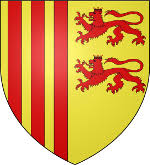 Bon de participationCe document est indispensable à votre inscriptionJe soussigné Mme/ Mr____________________ accepte sans réserve le présent règlement ainsi que les décisions prises par le jury.   Nom : _____________________________________________Prénom : ___________________________________________Adresse : ________________________________________________________________________________________________________________Numéro de téléphone : ____________________________________________A : _________________________Le : ________________________SignatureLa commission animation associations Marielle Naranjo 06 89 42 70 39                                              Marjorie Alexis 06 87 55 32 23Laurent Pardon 06 83 43 94 65                                                Philipe Gaspard 06 24 04 20 82Marie-Claude Assibat 06 81 05 83 49